Mt. Whitney High School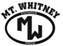 A California Distinguished School & Home of the PioneersGo Pioneers!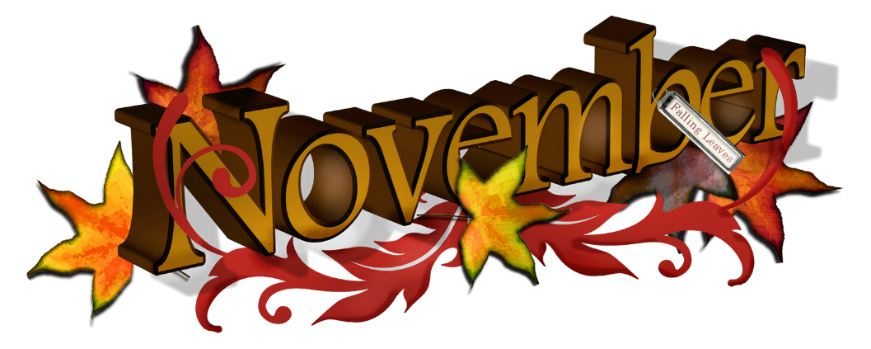             Tuesday November 29th, 2022Tuesday-Friday (Regular) Bell SchedulePeriod 0	7:27	-	8:24	57 minutesPeriod 1	8:30	-	9:27	57 minutesPeriod 2	9:33	-	10:36	63 minutesPeriod 3	10:42	-	11:39	57 minutesPeriod 4	11:45	-	12:42	57 minutesLUNCH		12:42	-	1:22	40 minutesPeriod 5	1:28	-	2:25	57 minutesPeriod 6	2:31	-	3:28	57 minutesStudent Notes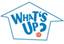 Landed a job and need a work permit?  Come to the front office and pick up an application with Mrs. Villalobos2. Come hang out after school with XL!!! At XL, you can make new friends, get snack and food service, access our computer lab, get tutoring, discover new hobbies, and play video games.3. Have you purchased your ASB sticker yet? You'll get into home games for free and discounts on dances! They are on sale before school, at lunch, and after school in the finance office. Get yours today!4. Dungeons and Dragons club is meeting after school, every Friday, in room M6. Please join us5.  Anime Club is meeting every Thursday after school in room M6.6. Chess Club has started and meets Wednesdays and Fridays after-school in the library. Come join Us!7. If you are swimmer or wanting to join the swim team, the pool is going to be available a few days a week to work on your skills. Go to S11 to get additional information.”8. Before and After-School, in the Library, academic tutoring support is available. Please stop by the Library during those times to find out more.9. Hello Pioneers! All are welcome to join XL’s Folklorico Dance class after school in the dance room on Tuesdays from 3:30-4:30.  Ms. Rodriguez is teaching the class (Mrs. A’s student teacher) and she is awesome!  No previous dance experience required.  Come on Tuesday to check it out!10. Drama Club is holding special elections. Please come by the Drama room and scan the QR code you are interested in running for an officeClub Notes*ASB selling MW Croc charms for $4 during lunch!*Do you wish you would have joined musical? Well, there is a second chance to join! Come by B27 this week for more information!*Attention Juniors and Seniors, we are still in need of 2 Girl and 2Boy Scicon counselors. If you have good grades and would like to go from 12/05/22-12/09/22 please see Mrs. Villalobos in the main office for a application!  Senior Notes 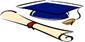 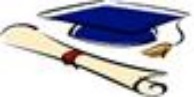 Seniors! There will be a senior class meeting on Thursday, December 8th, at Lunch in K-7. Please come to discuss class officers and GradNite Fundraising. Mt. Whitney High School Seniors and Parents.  Don’t forget to purchase your cap and gown. Additional details are available by following this link:https://eng7e.seismic.com/ls/7ed522a8-6ef6-433e-a669-a571dd80545b/5PhYnsTJGBqR8onu . .Senior Scholarships (find details on Schoology Class of 2023 Group)For any scholarship-related questions, please reach out to Mr. ViverosAdditional scholarships can be found at FastWeb.comNovemberDue 11/30 - AED Superstore College Scholarship OpportunityDecember12/8 - MWHS Local Scholarship Application Workshop12/13 - Financial Aid Workshop for FAFSA/CADAA (during school hours)Due 12/16 – Mt. Whitney Local Scholarship ApplicationDue 12/31 - The Cirkled In “No Sweat” ScholarshipJanuaryDue 1/10 - Alert1 Students for Seniors ScholarshipDue 1/31 - eQuality Scholarships (LGBTQ+)Due 1/19 Asian American and Native American Pacific Islander-Serving Institution (AANAPISI) Scholarship Program (Dehttps://docs.google.com/document/d/1MSM1gLDpOFl0o6wa-wJkbBHvJ_Oh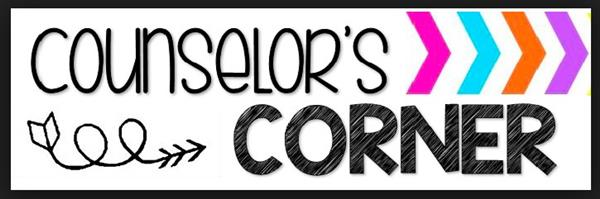 If you need to meet with your counselor, please submit a request at vusd.org/domain/935 or stop by during walk-in hours at lunch.Upcoming Events: SPORTS BULLETIN: https://docs.google.com/document/d/1MSM1gLDpOFl0o6wa-wJkbBHvJ_OhZoihxFZSILm47GI/editTo unsubscribe or subscribe to the Daily Bulletin:http://mailman.visalia.k12.ca.us/mailman/listinfo/mwhs-bulletinHave questions regarding the bulletin? Contact:Stephanie Villalobos, MWHSsvillalobos@vusd.org